	วันที่ 		เดือน 			พ.ศ. 		เรียน	ประธานกรรมการบริหารหลักสูตรสาธารณสุขศาสตรมหาบัณฑิต		ข้าพเจ้า  นาย / นาง/นางสาว 							เลขทะเบียน 					ได้ศึกษารายวิชาบังคับครบถ้วนตามที่หลักสูตรกำหนดในข้อ 8  ในการขอสอบประมวลวิชาแล้ว  โดยได้ศึกษารายวิชามาแล้ว จำนวน		หน่วยกิต และได้ค่าระดับคะแนนเฉลี่ยสะสม	             ทั้งนี้ได้แนบผลการจดทะเบียนที่ Print from web จากสำนักทะเบียนและประมวลผลมีความประสงค์ขอสอบประมวลวิชา ประจำปีการศึกษาที่ 			โดยเป็นการยื่นขอสอบ	  	  ครั้งที่ 1	  ครั้งที่ 2	  ครั้งที่ 3			จึงเรียนมาเพื่อโปรดพิจารณา(ลงชื่อ)			                         	 นักศึกษา(						)การสอบประมวลวิชาคณะคณะฯ ประกาศกำหนดการสอบประมวลวิชา ประจำปีการศึกษา นักศึกษายื่นคำร้องเพื่อขอสอบประมวลวิชา อย่างน้อย 15 วัน ก่อนการสอบขั้นตอนรับขอร้องขอสอบประมวลวิชาที่งานการนักศึกษา กรอกคำร้องและลงลายมือชื่อ ชำระเงินค่าสอบประมวลวิชา จำนวน 500 บาท ที่งานการนักศึกษายื่นคำร้องที่งานการนักศึกษา พร้อมแนบเอกสาร ผลการจดทะเบียนที่ Print from web จากสำนักทะเบียนและประมวลผล ใบแทนใบเสร็จรับเงิน/ใบเสร็จรับเงินการชำระค่าสอบเจ้าหน้าที่งานการนักศึกษาตรวจสอบเอกสาร เสนอคณะกรรมการบริหารหลักสูตรฯเจ้าหน้าที่งานบริการการศึกษาแจ้งผลการขอสอบต่อนักศึกษาดำเนินการสอบแจ้งผลการสอบต่อสำนักทะเบียนฯ เพื่อบันทึกผลการสอบในระเบียนของนักศึกษา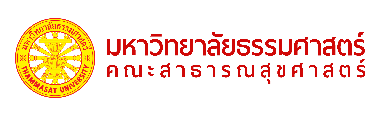 คำร้องขอสอบประมวลวิชาสำหรับนักศึกษาหลักสูตรปริญญาโท แผน ข หลักสูตรสาธารณสุขศาสตรมหาบัณฑิตคณะสาธารณสุขศาสตร์ มหาวิทยาลัยธรรมศาสตร์ สำหรับเจ้าหน้าที่งานการนักศึกษา ความเห็นคณะกรรมการบริหารหลักสูตรการตรวจสอบ  การขอสอบประมวลวิชาเป็นไปตามข้อกำหนดของหลักสูตร  ชำระค่าสอบประมวลวิชา จำนวน 500 บาท แล้วลงชื่อ                                        .(                                       .)........../...................../...............  อนุมัติ  ไม่อนุมัติ                                               .                                                                                                              . ลงชื่อ...............................................( รองศาสตราจารย์ ฉวีวรรณ บุญสุยา )ประธานคณะอนุกรรมการ Thesis/Is                                         ........./...................../...............